PREFEITURA MUNICIPAL DE CARATINGA/MG - Extrato de Resultado – Pregão Presencial Registro de Preço 26/2018. Objeto: Aquisição de tanques rede e bolsões de alevinagem, para desenvolvimento de projeto de incentivo a piscicultura, conforme solicitado pela Secretaria Municipal de Agricultura, Abastecimento e Agronegócios. Vencedor com menor preço por item: TELAS HAV INDÚSTRIA E COMÉRCIO LTDA – EPP. Itens 01 e 02. Valor global final: R$ 6.510,00 (seis mil quinhentos e dez reais). Caratinga/MG, 05 de abril de 2018. Bruno César Veríssimo Gomes – Pregoeiro.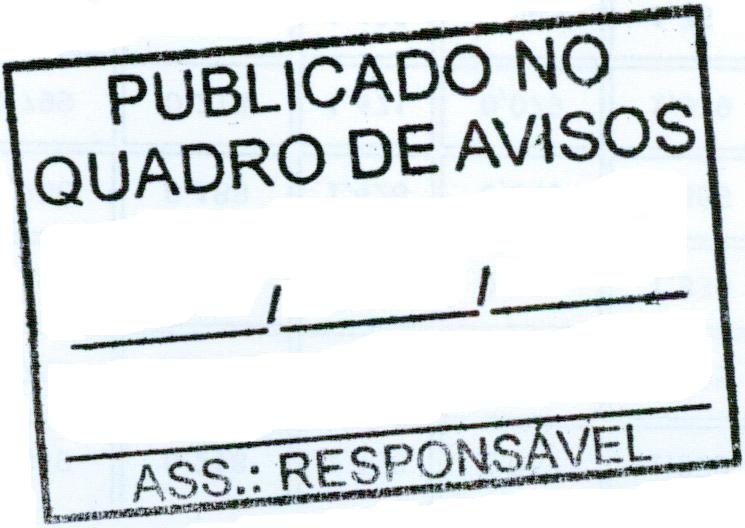 